		               Programmation maths 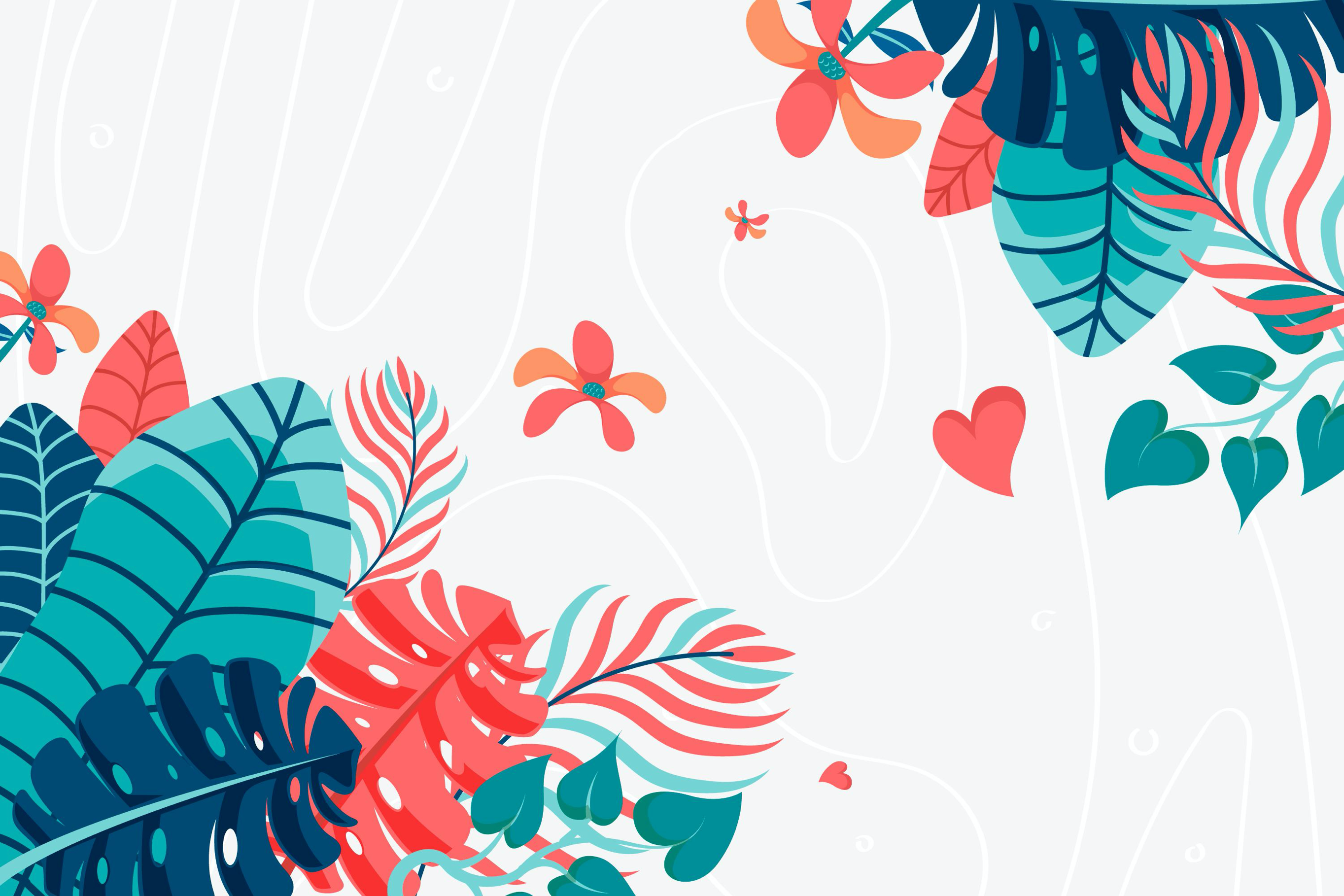            Ce2 – 2020/2021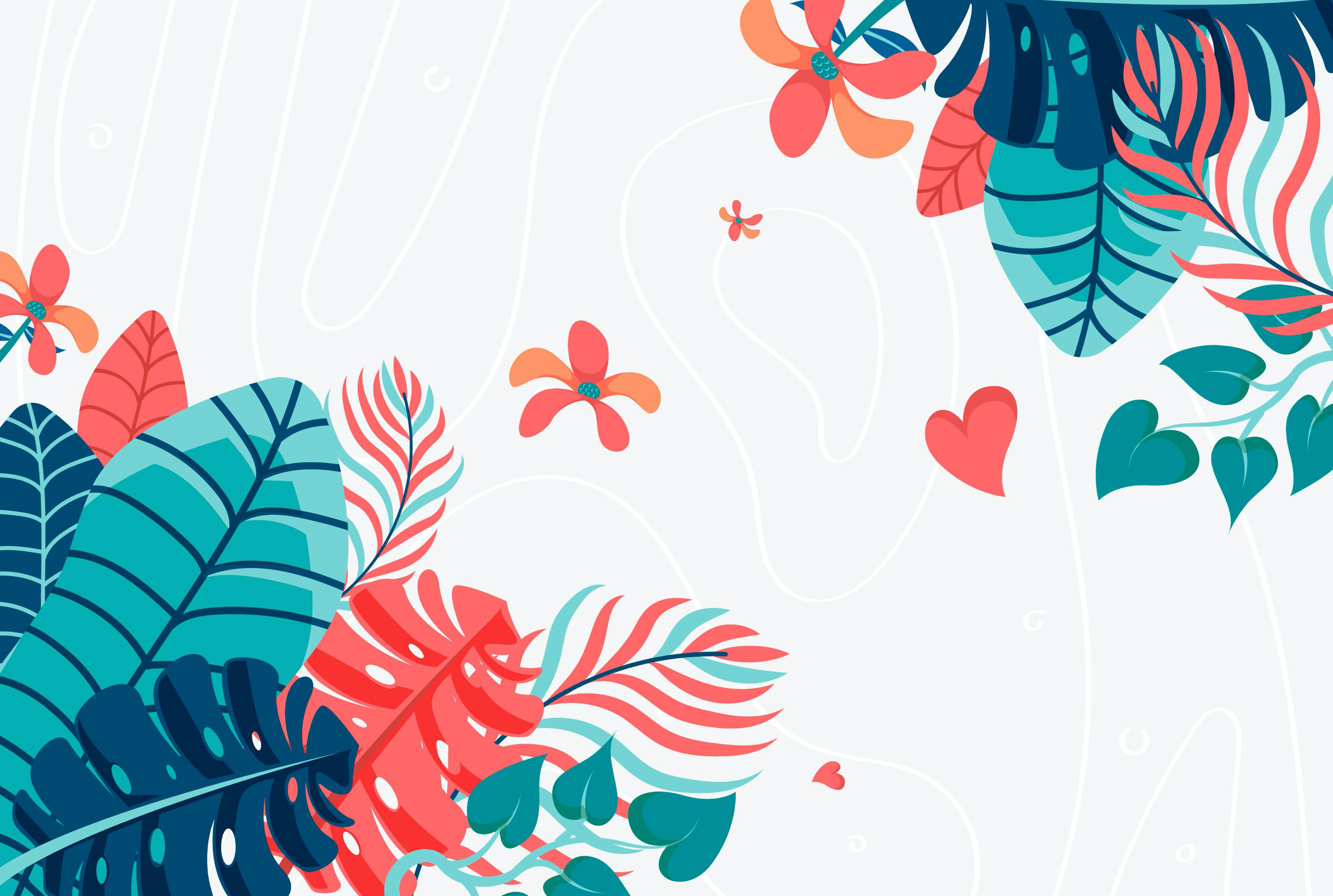 		               Programmation maths 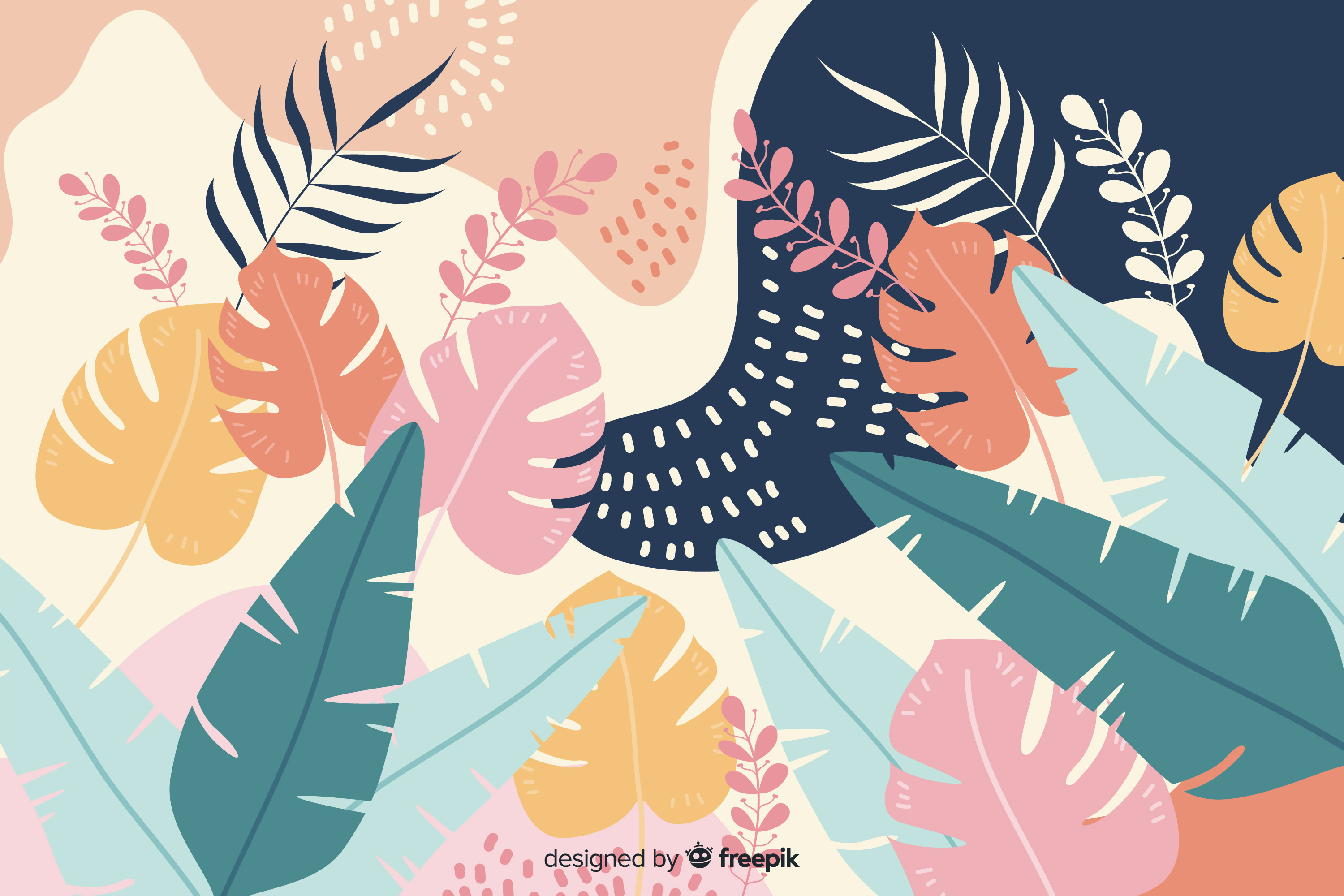            Ce2 – 2020/2021		               Programmation maths            Ce2 – 2020/2021Période 17 semainesPériode 17 semainesPériode 27 semainesPériode 36 semainesPériode 46 semainesPériode 510 semainesCentresEt routinesLes élèves sont amenés à avancer sur leurs parcours à leur rythme en passant par une grosse phase de jeux et de manipulations. des boites sont mises à disposition dans le meuble mathématique.Le matériel de mathématiques est à disposition des élèves autant qu’ils veulentLe rebrassage des notions étant important, les élèves font des routines mathématiques chaque jour dans leur cahier du jourUne séance de calcul mental est proposée tous les jours.Les élèves sont amenés à avancer sur leurs parcours à leur rythme en passant par une grosse phase de jeux et de manipulations. des boites sont mises à disposition dans le meuble mathématique.Le matériel de mathématiques est à disposition des élèves autant qu’ils veulentLe rebrassage des notions étant important, les élèves font des routines mathématiques chaque jour dans leur cahier du jourUne séance de calcul mental est proposée tous les jours.Les élèves sont amenés à avancer sur leurs parcours à leur rythme en passant par une grosse phase de jeux et de manipulations. des boites sont mises à disposition dans le meuble mathématique.Le matériel de mathématiques est à disposition des élèves autant qu’ils veulentLe rebrassage des notions étant important, les élèves font des routines mathématiques chaque jour dans leur cahier du jourUne séance de calcul mental est proposée tous les jours.Les élèves sont amenés à avancer sur leurs parcours à leur rythme en passant par une grosse phase de jeux et de manipulations. des boites sont mises à disposition dans le meuble mathématique.Le matériel de mathématiques est à disposition des élèves autant qu’ils veulentLe rebrassage des notions étant important, les élèves font des routines mathématiques chaque jour dans leur cahier du jourUne séance de calcul mental est proposée tous les jours.Les élèves sont amenés à avancer sur leurs parcours à leur rythme en passant par une grosse phase de jeux et de manipulations. des boites sont mises à disposition dans le meuble mathématique.Le matériel de mathématiques est à disposition des élèves autant qu’ils veulentLe rebrassage des notions étant important, les élèves font des routines mathématiques chaque jour dans leur cahier du jourUne séance de calcul mental est proposée tous les jours.Les élèves sont amenés à avancer sur leurs parcours à leur rythme en passant par une grosse phase de jeux et de manipulations. des boites sont mises à disposition dans le meuble mathématique.Le matériel de mathématiques est à disposition des élèves autant qu’ils veulentLe rebrassage des notions étant important, les élèves font des routines mathématiques chaque jour dans leur cahier du jourUne séance de calcul mental est proposée tous les jours.1,2,3Parcours Maths  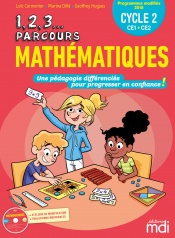 Nombres et calculs-Le système décimal : groupements et échanges-Lire et écrire les nombres entiers (1)- Additionner des nombres entiers-Lire et écrire les nombres entiers (2)- Composer et décomposer les nombres entiers- Soustraire des nombres entiers- Comparer et ranger les nombres entiers- Multiplier des nombres entiers- Placer des nombres entiers sur une droite graduée- Partager des nombres entiers- Encadrer et intercaler les nombres entiers- Lire et comprendre un tableau- Lire et comprendre un graphique1,2,3Parcours Maths  Grandeurs et mesures- utiliser la monnaie - connaitre les mesures de longueurs- Lire l’heure- se repérer dans le temps- connaitre les mesures masses- se repérer dans le temps-Connaitre les mesures de contenances 1,2,3Parcours Maths  Espace et géométrie- Se repérer dans l’espace- Coder et décoder un déplacement- Tracer des segments et des droites- Réaliser un alignement et trouver le milieu d’un segment- Identifier et tracer un angle droit- Identifier et décrire un polygoneReproduire une figure sur quadrillage- Identifier et tracer des triangles, des rectangles et des carrés- Identifier et tracer des cercles- reconnaitre et construire une figure symétrique- Reconnaitre et nommer des solidesSituations D’apprentissage- Situation 1 : Faire 23- Situation 2 : Le café- Situation 3 : Le jeu de la puce 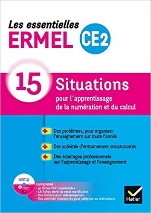 - Situation 4 : calculs soustractifs- Situation 5 : Traits mis bout à bout- Situation 6 : La sortie au musée- Situation 7 : durées- Situation 8 : soustraction- Situation 9 : Les boites d’œufs- Situation 10 : Les billets- Situation 11 : Kilo de plumes- Situation 12 : somme des chiffres- Situation 13 : Les pirates- Situation 14 : La rançon du chien de Lucky Luke- Situation 15 : Le magasinierRésolutionde problèmes– Résoudre des problèmes d’addition et de soustraction– Résoudre des problèmes de division par une procédure numérique- Résoudre des problèmes avec la multiplication-Résoudre des problèmes à une étape– Résoudre des problèmes de recherche– Résoudre des problèmes de grandeurs et de mesures– Résoudre des problèmes à une étape- Résoudre des problèmes de grandeurs et de mesures- Résoudre des problèmes particuliers- Résoudre des problèmes de grandeurs et de mesures– Résoudre des problèmes avec la division- Résoudre des problèmes à une étape- Résoudre des problèmes à plusieurs étapes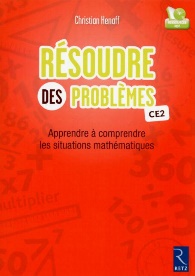 Résolutionde problèmesProblèmes à l’oral : Des petits problèmes sont proposés toutes les semaines lors des séances de calcul mental.Problèmes à l’oral : Des petits problèmes sont proposés toutes les semaines lors des séances de calcul mental.Problèmes à l’oral : Des petits problèmes sont proposés toutes les semaines lors des séances de calcul mental.Problèmes à l’oral : Des petits problèmes sont proposés toutes les semaines lors des séances de calcul mental.Problèmes à l’oral : Des petits problèmes sont proposés toutes les semaines lors des séances de calcul mental.Période 17 semainesPériode 17 semainesPériode 27 semainesPériode 36 semainesPériode 46 semainesPériode 510 semainesCentresEt routinesLes élèves sont amenés à avancer sur leurs parcours à leur rythme en passant par une grosse phase de jeux et de manipulations. des boites sont mises à disposition dans le meuble mathématique.Le matériel de mathématiques est à disposition des élèves autant qu’ils veulentLe rebrassage des notions étant important, les élèves font des routines mathématiques chaque jour dans leur cahier du jourUne séance de calcul mental est proposée tous les jours.Les élèves sont amenés à avancer sur leurs parcours à leur rythme en passant par une grosse phase de jeux et de manipulations. des boites sont mises à disposition dans le meuble mathématique.Le matériel de mathématiques est à disposition des élèves autant qu’ils veulentLe rebrassage des notions étant important, les élèves font des routines mathématiques chaque jour dans leur cahier du jourUne séance de calcul mental est proposée tous les jours.Les élèves sont amenés à avancer sur leurs parcours à leur rythme en passant par une grosse phase de jeux et de manipulations. des boites sont mises à disposition dans le meuble mathématique.Le matériel de mathématiques est à disposition des élèves autant qu’ils veulentLe rebrassage des notions étant important, les élèves font des routines mathématiques chaque jour dans leur cahier du jourUne séance de calcul mental est proposée tous les jours.Les élèves sont amenés à avancer sur leurs parcours à leur rythme en passant par une grosse phase de jeux et de manipulations. des boites sont mises à disposition dans le meuble mathématique.Le matériel de mathématiques est à disposition des élèves autant qu’ils veulentLe rebrassage des notions étant important, les élèves font des routines mathématiques chaque jour dans leur cahier du jourUne séance de calcul mental est proposée tous les jours.Les élèves sont amenés à avancer sur leurs parcours à leur rythme en passant par une grosse phase de jeux et de manipulations. des boites sont mises à disposition dans le meuble mathématique.Le matériel de mathématiques est à disposition des élèves autant qu’ils veulentLe rebrassage des notions étant important, les élèves font des routines mathématiques chaque jour dans leur cahier du jourUne séance de calcul mental est proposée tous les jours.Les élèves sont amenés à avancer sur leurs parcours à leur rythme en passant par une grosse phase de jeux et de manipulations. des boites sont mises à disposition dans le meuble mathématique.Le matériel de mathématiques est à disposition des élèves autant qu’ils veulentLe rebrassage des notions étant important, les élèves font des routines mathématiques chaque jour dans leur cahier du jourUne séance de calcul mental est proposée tous les jours.1,2,3Parcours Maths  Nombres et calculs-Le système décimal : groupements et échanges-Lire et écrire les nombres entiers (1)- Additionner des nombres entiers-Lire et écrire les nombres entiers (2)- Composer et décomposer les nombres entiers- Soustraire des nombres entiers- Comparer et ranger les nombres entiers- Multiplier des nombres entiers- Placer des nombres entiers sur une droite graduée- Partager des nombres entiers- Encadrer et intercaler les nombres entiers- Lire et comprendre un tableau- Lire et comprendre un graphique1,2,3Parcours Maths  Grandeurs et mesures- utiliser la monnaie - connaitre les mesures de longueurs- Lire l’heure- se repérer dans le temps- connaitre les mesures masses- se repérer dans le temps-Connaitre les mesures de contenances 1,2,3Parcours Maths  Espace et géométrie- Se repérer dans l’espace- Coder et décoder un déplacement- Tracer des segments et des droites- Réaliser un alignement et trouver le milieu d’un segment- Identifier et tracer un angle droit- Identifier et décrire un polygoneReproduire une figure sur quadrillage- Identifier et tracer des triangles, des rectangles et des carrés- Identifier et tracer des cercles- reconnaitre et construire une figure symétrique- Reconnaitre et nommer des solidesSituations D’apprentissage- Situation 1 : Faire 23- Situation 2 : Le café- Situation 3 : Le jeu de la puce - Situation 4 : calculs soustractifs- Situation 5 : Traits mis bout à bout- Situation 6 : La sortie au musée- Situation 7 : durées- Situation 8 : soustraction- Situation 9 : Les boites d’œufs- Situation 10 : Les billets- Situation 11 : Kilo de plumes- Situation 12 : somme des chiffres- Situation 13 : Les pirates- Situation 14 : La rançon du chien de Lucky Luke- Situation 15 : Le magasinierRésolutionde problèmes– Résoudre des problèmes d’addition et de soustraction– Résoudre des problèmes de division par une procédure numérique- Résoudre des problèmes avec la multiplication-Résoudre des problèmes à une étape– Résoudre des problèmes de recherche– Résoudre des problèmes de grandeurs et de mesures– Résoudre des problèmes à une étape- Résoudre des problèmes de grandeurs et de mesures- Résoudre des problèmes particuliers- Résoudre des problèmes de grandeurs et de mesures– Résoudre des problèmes avec la division- Résoudre des problèmes à une étape- Résoudre des problèmes à plusieurs étapesRésolutionde problèmesProblèmes à l’oral : Des petits problèmes sont proposés toutes les semaines lors des séances de calcul mental.Problèmes à l’oral : Des petits problèmes sont proposés toutes les semaines lors des séances de calcul mental.Problèmes à l’oral : Des petits problèmes sont proposés toutes les semaines lors des séances de calcul mental.Problèmes à l’oral : Des petits problèmes sont proposés toutes les semaines lors des séances de calcul mental.Problèmes à l’oral : Des petits problèmes sont proposés toutes les semaines lors des séances de calcul mental.Période 17 semainesPériode 17 semainesPériode 27 semainesPériode 36 semainesPériode 46 semainesPériode 510 semainesCentresEt routinesLes élèves sont amenés à avancer sur leurs parcours à leur rythme en passant par une grosse phase de jeux et de manipulations. des boites sont mises à disposition dans le meuble mathématique.Le matériel de mathématiques est à disposition des élèves autant qu’ils veulentLe rebrassage des notions étant important, les élèves font des routines mathématiques chaque jour dans leur cahier du jourUne séance de calcul mental est proposée tous les jours.Les élèves sont amenés à avancer sur leurs parcours à leur rythme en passant par une grosse phase de jeux et de manipulations. des boites sont mises à disposition dans le meuble mathématique.Le matériel de mathématiques est à disposition des élèves autant qu’ils veulentLe rebrassage des notions étant important, les élèves font des routines mathématiques chaque jour dans leur cahier du jourUne séance de calcul mental est proposée tous les jours.Les élèves sont amenés à avancer sur leurs parcours à leur rythme en passant par une grosse phase de jeux et de manipulations. des boites sont mises à disposition dans le meuble mathématique.Le matériel de mathématiques est à disposition des élèves autant qu’ils veulentLe rebrassage des notions étant important, les élèves font des routines mathématiques chaque jour dans leur cahier du jourUne séance de calcul mental est proposée tous les jours.Les élèves sont amenés à avancer sur leurs parcours à leur rythme en passant par une grosse phase de jeux et de manipulations. des boites sont mises à disposition dans le meuble mathématique.Le matériel de mathématiques est à disposition des élèves autant qu’ils veulentLe rebrassage des notions étant important, les élèves font des routines mathématiques chaque jour dans leur cahier du jourUne séance de calcul mental est proposée tous les jours.Les élèves sont amenés à avancer sur leurs parcours à leur rythme en passant par une grosse phase de jeux et de manipulations. des boites sont mises à disposition dans le meuble mathématique.Le matériel de mathématiques est à disposition des élèves autant qu’ils veulentLe rebrassage des notions étant important, les élèves font des routines mathématiques chaque jour dans leur cahier du jourUne séance de calcul mental est proposée tous les jours.Les élèves sont amenés à avancer sur leurs parcours à leur rythme en passant par une grosse phase de jeux et de manipulations. des boites sont mises à disposition dans le meuble mathématique.Le matériel de mathématiques est à disposition des élèves autant qu’ils veulentLe rebrassage des notions étant important, les élèves font des routines mathématiques chaque jour dans leur cahier du jourUne séance de calcul mental est proposée tous les jours.1,2,3Parcours Maths  Nombres et calculs-Le système décimal : groupements et échanges-Lire et écrire les nombres entiers (1)- Additionner des nombres entiers-Lire et écrire les nombres entiers (2)- Composer et décomposer les nombres entiers- Soustraire des nombres entiers- Comparer et ranger les nombres entiers- Multiplier des nombres entiers- Placer des nombres entiers sur une droite graduée- Partager des nombres entiers- Encadrer et intercaler les nombres entiers- Lire et comprendre un tableau- Lire et comprendre un graphique1,2,3Parcours Maths  Grandeurs et mesures- utiliser la monnaie - connaitre les mesures de longueurs- Lire l’heure- se repérer dans le temps- connaitre les mesures masses- se repérer dans le temps-Connaitre les mesures de contenances 1,2,3Parcours Maths  Espace et géométrie- Se repérer dans l’espace- Coder et décoder un déplacement- Tracer des segments et des droites- Réaliser un alignement et trouver le milieu d’un segment- Identifier et tracer un angle droit- Identifier et décrire un polygoneReproduire une figure sur quadrillage- Identifier et tracer des triangles, des rectangles et des carrés- Identifier et tracer des cercles- reconnaitre et construire une figure symétrique- Reconnaitre et nommer des solidesSituations D’apprentissage- Situation 1 : Faire 23- Situation 2 : Le café- Situation 3 : Le jeu de la puce - Situation 4 : calculs soustractifs- Situation 5 : Traits mis bout à bout- Situation 6 : La sortie au musée- Situation 7 : durées- Situation 8 : soustraction- Situation 9 : Les boites d’œufs- Situation 10 : Les billets- Situation 11 : Kilo de plumes- Situation 12 : somme des chiffres- Situation 13 : Les pirates- Situation 14 : La rançon du chien de Lucky Luke- Situation 15 : Le magasinierRésolutionde problèmes– Résoudre des problèmes d’addition et de soustraction– Résoudre des problèmes de division par une procédure numérique- Résoudre des problèmes avec la multiplication-Résoudre des problèmes à une étape– Résoudre des problèmes de recherche– Résoudre des problèmes de grandeurs et de mesures– Résoudre des problèmes à une étape- Résoudre des problèmes de grandeurs et de mesures- Résoudre des problèmes particuliers- Résoudre des problèmes de grandeurs et de mesures– Résoudre des problèmes avec la division- Résoudre des problèmes à une étape- Résoudre des problèmes à plusieurs étapesRésolutionde problèmesProblèmes à l’oral : Des petits problèmes sont proposés toutes les semaines lors des séances de calcul mental.Problèmes à l’oral : Des petits problèmes sont proposés toutes les semaines lors des séances de calcul mental.Problèmes à l’oral : Des petits problèmes sont proposés toutes les semaines lors des séances de calcul mental.Problèmes à l’oral : Des petits problèmes sont proposés toutes les semaines lors des séances de calcul mental.Problèmes à l’oral : Des petits problèmes sont proposés toutes les semaines lors des séances de calcul mental.